Опросный листдля предварительной оценки состояния теплоснабжения для каждого источника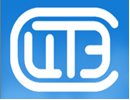 Общество с ограниченной ответственностью«Центр теплоэнергосбережений»107078, г. Москва, ул. Новая Басманная, д. 19, стр. 1  www.ctes.ru				 e-mail: info@ctes.ru1Тепловая мощность источникаГкал/час2Присоединённая тепловая нагрузкаГкал/часв т.ч. отоплениеГкал/часвентиляцияГкал/часгорячее водоснабжениеГкал/час3Количество присоединённых потребителейшт4Способы присоединения потребителей к тепловым сетям ЭлеваторноештБезэлеваторноештОткрытыештЗакрытыештЗависимоештНезависимоешт5Наличие схемы тепловых сетей6Общая протяжённость тепловых сетейкм7Средний диаметр тепловых сетеймм8Основное оборудование (характеристики): Котлыштсетевые насосыштподпиточные насосыштподкачивающие насосные станцииштцентральные тепловые пунктышт9Параметры теплоносителя на выходеиз источника:расход теплоносителят/часдавлениеатмтемператураС10. Параметры теплоносителя на входеПараметры теплоносителя на входе в источник:расход теплоносителят/часдавлениеатмтемператураС11Подпиткарасход, теплоносителят/часдавление  атмтемпература ___________12Параметры теплоносителя у концевых потребителейдавление в подающей линииатмдавление в обратной линииатмтемпература в подающей линииСтемпература в обратной линииС13Температурный график: расчётныйСФактический 14Из последнего годового отчёта:годовое потребление топливавид топливакалорийность топливагодовой отпуск теплаГкал/годв т.ч. отопление и вентиляциюГкал/годгорячее водоснабжениеГкал/годгодовое потребление электроэнергииквт*ч/годгодовой расход воды на подпитку теплосетим3/год15Выписка из журнала параметров за каждые сутки наиболее холодной трёхдневки за декабрь и январь:расход топливарасход электроэнергиитемпература наружного воздухатемпература сетевой воды в подачетемпература сетевой воды в обраткерасход сетевой воды в подачерасход сетевой воды в обраткерасход воды на подпитку16Проводились подобные работы раньше.Наличие технических отчётов.17Проблемные вопросы.